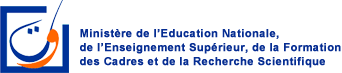 MODULEDE DIDACTIQUE DU FRANÇAIS                                                               LANGUE ETRANGERE (FLE)Elaboré par :LAHRECH LatifaDEBBI Lalla FaouziaEL HARRAK Abdenbi                                        Avril 2009                       SOMMAIRE     Ce module constitue un approfondissement de la didactique du FLE (Français Langue Etrangère) à l’école primaire, envisagée dans une perspective globale communicationnelle et actionnelle.                   Tout en étant conscient de leurs  limites, les unités qui constituent ce module sont pensées de manière à ce qu’elles offrent aux formés des possibilités d’être dans de véritables situations de réflexion, de construction et de production. Elles visent essentiellement à permettre aux professeurs de français  de se poser et de poser des questions, d’interagir, de porter un regard critique sur les pratiques pédagogiques de classe, et de concevoir des scénarii à portée didactique quant à l’enseignement /apprentissage du FLE.                 Les questions ayant orienté la conception de ces unités émanent d’un souci indéniable de réponse aux besoins institutionnels et individuels des enseignants, de perfection et de maîtrise des techniques et des stratégies d’enseignement/ apprentissage, d’adaptation aux nouvelles approches didactiques du FLE dans ses dimensions orale et écrite.                 Ainsi il a été jugé utile de proposer à l’étude didactique quatre unités constituant le présent module :didactique de l’oral à l’école primaire ;didactique de la lecture à l’école primaire ;didactique de l’écrit à l’école primaire ;didactique des activités réflexives sur la langue à l’école primaire.              Il est à noter, toutefois, que les scénarii de déroulement proposés ne pourraient nullement faire l’économie des choix et des apports du formateur ; ils doivent être considérés comme moyens de mise en œuvre parmi tant d’autres fonctionnels et adaptés aux contraintes des situations de formation.  Répartition des horaires de formation                                 Fiche technique du moduleActivités préliminaires                                                             Durée : 60 min  UNITE1                     Séance 1   Fiche 1Fiche1 : Déroulement possible  Activité  1 :                                                                               Durée : 45 minRecensement  des difficultés d’enseignement et d’apprentissage de l’oral en FLE.Consignes:1 -Identifier  les difficultés  d’enseignement et d’apprentissage de l’oral en FLE.2 -Proposer des pistes de remédiation aux difficultés identifiées.Activité 2 :                                                                                Durée : 75 minAnalyse de documents :Consigne :En groupes, élaborer la synthèse des documents en annexeGroupe 1 : Document 1: BERARD E., L’approche communicative, pp.11- 15Groupe 2 : Document 2 : BERARD E., L’approche communicative, pp.  17- 20 Groupe 3 : Document 3 : BERARD E., L’approche communicative, pp.22- 25 Groupe 4 : Document 4 : BERARD E., L’approche communicative, pp .50- 54                             UNITE 1                 Séance 2      Fiche 2 Fiche2 : Déroulement possible Activité 1 :                                                                              Durée : 30 minDéfinition de la compréhension orale.Consignes : 1- Proposer différentes définitions de la compréhension orale.2- À partir des définitions recueillies, préciser les éléments  qui composent la compréhension orale. Activité  2 :                                                                            Durée : 45 minAnalyse de documents relatifs à la compréhension orale.Consignes : Elaborer la synthèse des documents en annexe.Groupes 1 et 2 : document 5, Les étapes de la compréhension orale, d’après : www.lb.refer.org/fle Groupes 3 et 4 : document 6, CALVE P., MOLLICA A., Le français langue seconde. Des principes à la pratique. pp248-260Activité  3 :                                                                             Durée : 45 minPropositions d’activités d’enseignement/apprentissage et de modalités d’évaluation de l’oral. Consignes :1-  En groupes, proposer des activités d’enseignement/apprentissage de l’oral à l’école primaire en précisant le niveau scolaire ciblé et l’objectif de communication visé.2- Proposer des modalités d’évaluation (situations/ items,  critères, indicateurs, démarches…) de l’oral.     Grille d’évaluation des séances (1et2) de formation.Durée : 30 minMettre une croix dans  la cellule choisie en fonction de votre appréciation en face de chaque item.Echelle : A=tout à fait ; B=oui plutôt ; C=pas vraiment ; D=pas du tout ; O=neutre UNITE2                 Séance  3    Fiche 3      Fiche 3 :    Déroulement possible  Activité1 :                                                                        Durée : 30 min      Recensement des difficultés relatives à l’enseignement et à l’apprentissage de la lecture en FLE à l’école primaire.Consignes : 1- Recenser les difficultés  d’enseignement et d’apprentissage de la lecture en FLE.2- Proposer des pistes de remédiation aux difficultés recensées. Activité 2 :	                                                             Durée : 60 minConsignes :En groupes, élaborer la synthèse des documents proposés en annexeGroupes 1et 2 : document  7  COURBON  B.,  L’apprentissage de la lecture , pp. 35- 41Groupes 3 et 4 : document  8  OUZOULIAS  A., Lire, c’est comprendre .Oui ! Mais…, pp. 17-21  UNITE 2                   Séance 4     Fiche 4 Fiche 4 : Déroulement possible Activité  1 :                                                                   Durée : 45 minRéflexion sur les pratiques de lecture.Consignes : En groupes, analyser les supports à partir  des documents exploités précédemment :Groupe 1  Support 1 : «  Le français pratique » 6ème  AP,  p. 45Groupe 2  Support 2 :«  Le nouvel espace de français » 4ème  AP, p. 72 Groupe 3 Support 3 :« Mes apprentissages en français » 4ème  AP, p 53Groupe 4  Support 4 :«  L’oasis des mots » 3ème  AP, pp .63-64Activité 2 :                                                                          Durée : 45 minPropositions d’activités d’enseignement/apprentissage et de modalités d’évaluation de la compréhension de l’écrit.Consignes : - En groupes, proposer des activités d’enseignement/d’apprentissage de la compréhension de l’écrit en tenant compte des éléments des  synthèses élaborées (cf. Fiche3) .Préciser le niveau scolaire ciblé et choisir le support à exploiter à partir de manuels  scolaires.- Proposer des modalités d’évaluation  (situations/ items, critères, indicateurs, démarches…) de la compréhension de l’écrit.  UNITE 3                         Séance 5    Fiche 5Fiche 5 : Déroulement possible Activité 1 :                                                                             Durée : 60 minRecensement des difficultés liées à l’enseignement et à l’apprentissage de l’écrit à l’école primaire.Consignes : 1-  Recenser les difficultés  d’enseignement et d’apprentissage de l’écrit en FLE2-   Proposer des pistes de remédiation aux difficultés recensées.Activité 2 :                                                                           Durée : 6 0 minAnalyse de documents.Consigne : Elaborer la synthèse des documents proposés en annexe.Groupe 1 : Document 11  COURBON B., La production d’écrits, pp 159-162Groupe 2 : Document 12  COURBON B., L’intérêt des typologies de textes, pp 163- 165Groupe 3 et 4 : Document 13  COURBON B., La démarche de « chantier », pp. 175- 178 Evaluation des séances (3,4et5) de formation.Durée : 30 minMettre une croix dans la cellule choisie en fonction de votre appréciation en face de chaque item.Echelle : A=tout à fait ; B=oui plutôt ; C=pas vraiment ; D=pas du tout ; O=neutre   UNITE 3                    Séance 6   fiche 6 Fiche 6 :   Déroulement possible Activité 1 :                                                                              Durée : 60 minRecensement des difficultés liées à la production de l’écrit.Consignes :1-  Recenser les difficultés  d’enseignement et d’apprentissage de l’écrit  en FLE à l’école primaire2-  Proposer des pistes de remédiation aux difficultés recensées.Activité 2 :                                                                              Durée : 60 minAnalyse de supports.Consigne :  En groupe, analyser les supports mentionnés  ci-dessous  en tenant compte des éléments de synthèses élaborées (cf. Fiche 5)Groupes 1 et 2 : support   1 « Le français pratique» 6ème  AP, p. 179Groupes 3 et 4 : support  2 « Mes apprentissages en français » 4ème  AP, p. 69NB : Le formateur pourrait proposer d’autres supports à partir des manuels scolaires en vigueurActivité 3 :                                                                Durée : 60 minPropositions d’activités d’enseignement/apprentissage et  de modalités d’évaluation de production écrite. Consignes : 1- En groupes, proposer des activités d’enseignement/apprentissage de production écrite. Préciser le niveau scolaire ciblé et choisir le support à exploiter à partir de manuels scolaires. 2- Proposer des modalités d’évaluation  (situations/ items, critères, indicateurs, démarches…) de l’écrit.UNITE 4                      Séance 7   Fiche 7                                                 Fiche 7 : Déroulement possible  Activité 1 :                                                                               Durée : 60 minRecensement des difficultés liées à l’enseignement et à l’apprentissage des faits de langue à l’école primaire.Consignes :1-  Recenser les difficultés  d’enseignement et d’apprentissage des faits de langue  en FLE à l’école primaire.2-  Proposer des pistes de remédiation aux difficultés recensées.Activité 2                                                                                 Durée : 60 min Analyse de supportsConsigne : En groupes, proposer des activités d’enseignement/ apprentissage des faits de langue. Mentionner le niveau scolaire ciblé et choisir, à partir des manuels scolaires, le support textuel à exploiter Groupe 1 : support  1   Mon livre de français , 4ème  AP, p. 72 Groupe 2 : support   2   Le français pratique , 6ème  AP, p. 113Groupe 3 : support   3  Mes apprentissages en français , 4ème  AP, p. 66 Groupe  4 : support  4  Le nouvel espace de français , 4ème  AP, pp .26,27Activité 3                                                                      Durée : 45 minPropositions d’activités d’enseignement/apprentissage et de modalités d’évaluation des faits de langue. Consignes : 1- En groupes, proposer des activités d’observation réfléchie de la  langue. Préciser le niveau scolaire ciblé et choisir, à partir de manuels scolaires, le support textuel à exploiter. 2-Proposer des modalités d’évaluation  (situations/ items, critères, indicateurs, démarches…) d’appropriation des faits de langue.GRILLE  D’EVALUATION DU MODULE DE FORMATIONDurée : 30 minPour contribuer à l’évaluation du module de formation, il suffit de cocher d’une croix la cellule choisie en fonction de votre appréciation en face de chaque item.Echelle : A= tout à fait ; B= oui plutôt ; C=pas vraiment ; D= pas du tout ; O=neutreGroupe 1 : Document 1: BERARD E., L’approche communicative, pp.11- 15Groupe 2 : Document 2 : BERARD E., L’approche communicative, pp.  17- 20 Groupe 3 : Document 3 : BERARD E., L’approche communicative, pp.22- 25 Groupe 4 : Document 4 : BERARD E., L’approche communicative, pp .50- 54Groupes 1 et 2 : document 5, Les étapes de la compréhension orale, in www.lb.refer.org/fle Groupes 3 et 4 : document 6, CALVE P., MOLLICA A., Le français langue seconde. Des principes à la pratique. pp 248-260Groupes 1et 2 : document  7  COURBON  B.,  L’apprentissage de la lecture , pp. 35- 41Groupes 3 et 4 : document  8  OUZOULIAS  A., Lire, c’est comprendre .Oui ! Mais…, pp. 17-21Elaborer la synthèse des documents proposés en annexeGroupe 1 : Document 11  COURBON B., La production d’écrits, pp 159-162Groupe 2 : Document 12  COURBON B., L’intérêt des typologies de textes, pp 163- 165Groupe 3 et 4 : Document 13  COURBON B., La démarche de « chantier », pp. 175- 178 ELEMENTS DE BIBLIOGRAPHIEMAIRAL Ch., BLOCHET P., Maîtriser l’oral, Paris, Magnard,1998.KERBRAT-ORECHIONNI C., Les interactions verbales, Paris, A. Colin, 1998.GARCIA-DEBANC C., PLANE S. , ( INRP), Comment enseigner l’oral à l’école primaire, Paris, Hatier, 2004.BLANCHE-BENVENISTE CL., Approche de la langue parlée en français,Orphrys, 1997.COUTE B., L’orthographe aux cycles 2 et 3, Retz, 2005.DUCARD D., HONVAULT R., JAFFRE J-P. , L’orthographe en trois dimensions, Nathan, 1995 JAFFRE J-P. , Didactiques de l’oral,Pédagogies pour demain, Hachette-INRP, 1992.COUTE B., La lecture au cycle 2, Retz, 2005.ROS-DUPONT M., La lecture à haute voix, Paris , Bordas,  2004.CHAUVEAU G., Comprendre l’enfant apprenti lecteur, Retz, 2001.CHARTIER A M., CLESSE C., HEBRARD J., Lire, écrire, produire des textes, Hatier, 2003GOMBERT J-E., COLE P., VALDOIS S., GOIGOUX  R., MOUSTY P., FAYOL M., Enseigner la lecture au cycle 2, Nathan, 2002Annexes(Documents  supports)MATIERESPAGESPrésentation du module4Répartition des horaires de formation5Fiche technique du module6Unité 1 : Didactique de l’oral à l’école primaire7Evaluation des séances (1 et 2)11Unité 2 : Didactique de la lecture à l’école primaire12Unité 3 : Didactique de l’écrit à l’école primaire16Evaluation des séances (3,4 et 5)18Unité 4 : Didactique des activités réflexives sur la langue21Grille d’évaluation du module de formation23Annexes26Document  1 : BERRARD E., L’approche communicative, CLE International, 1995, pp 12-15Document 2 : BERRARD E., L’approche communicative, CLE International, 1995, pp 17-20Document 3 : BERRARD E., L’approche communicative, CLE International, 1995, pp 22-25Document 4 : BERRARD E., L’approche communicative, CLE International, 1995, pp 50-54Document 5 : Les étapes de la communication, d’après www.lb.refer.org/fleDocument 6 : CALVE P., MOLLICA A., Le français langue seconde des principes à la pratique, in  La revue canadienne des langues vivantes, 1987, pp 248-260 Document 7 : COURBON B., L’apprentissage de la lecture, Vuibert, pp 35-51Document 8 : OUZOULIAS A., Lire c’est comprendre .Oui ! Mais…, Document pédagogie pratique, 2000, pp 17-21Document 9 : COURBON B., La production d’écrits, Vuibert, pp159-161Document 10 : COURBON B., L’intérêt des typologies de textes,Vuibert, pp 163-165Document 11 : COURBON B., La démarche de « chantier », Vuibert, pp 175-178Eléments de bibliographie Présentation du moduleJour 1Durée Jour 2DuréeJour 3Durée ActivitésPréliminaires60 minSéance 390 minSéance 6180 minSéance 1120 minSéance 490 minPause30 minPause 30 minPause 30 minSéance 7120 minSéance 2120 minSéance 5120 minEvaluation finale30 minEvaluation 30 minEvaluation 30 minIntitulé du moduleDidactique du FLE à l’école primaireCompétence viséeRenforcer les compétences professionnelles des professeurs des écoles en matière de didactique du FLEPublic cibleProfesseurs de l’enseignement primaireObjectifsIdentifier les difficultés d’enseignement et d’apprentissage du FLE S’approprier des approches et des stratégies diversifiées d’enseignement / apprentissage en communication orale et écrite Proposer des activités d’enseignement /apprentissage relatives à la compréhension et la production de l’oral et de l’écrit Proposer des modalités d’évaluation de la communication orale et écrite S’approprier les démarches didactiques des activités réflexives sur la langueUnités du moduleDidactique de l’oral à l’école primaire Didactique de la lecture à l’école primaire Didactique de l’écrit à l’école primaire Didactique des activités réflexives sur la langue à l’école primaireDurée et nombre de séancesTemps : 18hMatériel et supportsMatériel de projection Feuilles d’affichage grand format Feutres, stylos, rame de feuilles A4 Documents de travail Manuels scolaires et guides pédagogiquesProductions attenduesPropositions d’activités  d’enseignement/apprentissage en fonction des domaines(compréhension et production de l’oral,compréhension et production de l’écrit)Propositions d’activités d’observation  réfléchie de la langue Propositions  de modalités  d’évaluation de l’oral et de l’écritIndicateurs d’évaluationRespect des horaires de la formation Assiduité Implication et participation des formés Pertinence des interventions Richesse des documents exploités Qualités des productionsActivitéDuréePrésentation des participants10 minEmergence des besoins20 minPrésentation des objectifs du module20 minElaboration de la charte de travail 10 minIntitulé de l’unitéDidactique de l’oral à l’école primaireDurée 120 minObjectifs-Identifier les difficultés liées à  l’enseignement   et à l’apprentissage de l’oral à l’école primaire  -Renforcer les acquis des enseignants en matière de didactique de l’oralActivités-Recensement des difficultés d’enseignement et d’apprentissage de l’oral en FLE -Analyse de documentsModalités de travail-Brainstorming -Travail en groupe -Exposés- discussions- partageMatériel/ supports-Feuilles d’affichage grand format -Feutres, stylos, feuilles A4 -Matériel de projection  -Manuels scolaires et guides pédagogiques -Documents de travailProductions attendues-Synthèses de documentsIndicateurs d’évaluation-Participation des formés -Richesse et qualité des documents exploités -Clarté des consignes et des explications -Pertinence des interventions -Gestion du temps -Qualité des productionsIntitulé de l’unitéDidactique de l’oral à l’école primaire.Durée120 minObjectifs-Définir la compréhension orale -Adopter des stratégies d’écoute dans l’enseignement/apprentissage de l’oral -Construire des activités d’enseignement/ apprentissage  de  la compréhension et de la  production de l’oralActivités-Définition de la compréhension orale -Réflexion, à partir de supports, sur les étapes et les stratégies de la compréhension orale -Propositions d’activités d’enseignement/ apprentissage de la compréhension et de la  production de l’oralModalités de travail-Brainstorming -Travail en groupe -Exposés- discussions- partageMatériel/ supports-Feuilles grand format -Feutres, stylos, feuilles A4 -Matériel de projection  -Documents de travail -Manuels scolaires et guides pédagogiquesProductions attendues-Synthèse de documents -Propositions d’activités d’enseignement/apprentissage de l’oral -Proposition de modalités d’évaluation de l’oralIndicateurs d’évaluation-Participation des formés -Richesse et qualité des documents exploités -Clarté des consignes et des explications -Gestion du temps -Qualité des productions -Pertinence des interventions Critères d’évaluationA  B  CD O   1- Les objectifs des séances ont-ils été atteints ?2 - Le contenu abordé correspond-il aux objectifs des séances ?3 - Etes- vous satisfait(e) du temps imparti aux activités ? 4 - Le rythme de travail vous a-t-il convenu ?5 - Les activités ont- elles répondu à vos attentes ?6 - Le temps accordé aux interventions a-t-il été suffisant ?7 - Les techniques  d’animation utilisées ont-elles favorisé l’implication des participants ?8 - Les débats et échanges ont-ils été fructueux ?9 - Les consignes ont-elles été suffisamment claires et précises ?10 - Les supports pédagogiques utilisés sont-ils adaptés aux activités préconisées ?11 – En développant les habiletés d’écoute de vos apprenants, pensez- vous améliorer la communication orale dans  votre classe ?Intitulé de l’unitéDidactique de la lecture à l’école primaireDurée90 minObjectifs-Identifier les difficultés relatives à l’enseignement et à l’apprentissage de la lecture en FLE à l’école primaire -Renforcer les acquis des formés en matière de  didactique de  la lectureActivités-Recensement des difficultés  relatives à l’enseignement  et à  l’apprentissage de la lecture -Analyse de documentsModalités de travail-Brainstorming -Travail en groupe -Exposés- discussion- partageMatériel/ supports-Feuilles d’affichage grand format -Feutres, stylos, feuilles A4 -Matériel de projection -Documents de travail -Manuels scolaires et guides pédagogiquesProductions attendues-Synthèses de documents.Indicateurs d’évaluation-Participation des formés -Richesse et qualité des documents exploités -Clarté des consignes et des explications -Pertinence des interventions -Gestion du temps  -Qualité des productionsIntitulé de l’unitéCompréhension de l’écritDurée 90 minObjectifs-Adopter des stratégies et des techniques appropriées à l’enseignement / apprentissage de la lecture en FLE -Construire des activités d’apprentissage  de la compréhension de l’écrit en fonction des types de textes (narratif, descriptif, prescriptif, informatif) -Proposer des modalités d’évaluation de la compréhension de l’écritActivités -Analyse de documents  -Propositions d’activités d’enseignement/ apprentissage de compréhension et de  production de l’écrit -Propositions de modalités d’évaluation de la compréhension de l’écritModalités de travail-Brainstorming -Travail en groupe -Exposés- discussions- partageMatériel/ supports-Feuilles d’affichage grand format -Feutres, stylos- feuilles A4 -Matériel de projection -Documents de travail -Manuels scolaires et guides pédagogiquesProductions attendues-Propositions d’activités d’enseignement/apprentissage de réception de l’écrit -Propositions de modalités d’évaluation de réception de l’écritIndicateurs d’évaluation-Participation des formés -Richesse et qualité des documents exploités -Clarté des consignes et des explications -Gestion du temps -Pertinence des interventions -Qualité des productionsNB : Le formateur pourrait proposer d’autres supports à partir des manuels scolaires en vigueur.Intitulé de l’unitéDidactique de l’écrit à l’école primaire.Durée 120 minObjectifs-Identifier  les difficultés liées à l’enseignement et à l’apprentissage de l’écrit. -Renforcer les acquis des formés en matière de didactique de l’écrit.Activités -Recensement des difficultés liées à l’enseignement et à l’apprentissage de l’écrit -Analyse de documentsModalités de travail-Brainstorming -Travail en groupe -Exposés- discussions- partageMatériel/ supports-Feuilles d’affichage grand format -Feutres, stylos, feuilles A4 -Matériel de projection -Documents de travailProductions attendues-Synthèses de documentsIndicateurs d’évaluation-Participation des formés -Richesse et qualité des documents exploités -Clarté des consignes et des explications -Gestion du temps -Pertinence des interventions -Qualité des productionsCritères d’évaluationA  B  CD O   1 - Les objectifs des séances ont-ils été atteints ?2 - Le contenu abordé correspond-il aux objectifs des séances ?3 - Etes- vous satisfait(e) du temps imparti aux activités ? 4- Le rythme de travail vous a-t-il convenu ?5 - Les activités ont- elles répondu à vos attentes ?6 - Le temps accordé aux interventions a-t-il été suffisant ?7- Les techniques  d’animation pratiquées ont-elles favorisé l’implication des participants ?8 - Les débats et échanges ont-ils été fructueux ?9 - Les consignes ont-elles été suffisamment claires et précises ?10 - Les supports pédagogiques utilisés sont-ils adaptés aux activités préconisées ?11 - « La démarche de chantier » vous semble-t-elle exploitable en classe ?Intitulé de l’unitéDidactique de l’écrit à l’école primaireDurée 180 minObjectifs-Identifier  les difficultés  d’enseignement et d’apprentissage en matière de production de l’écrit -Adopter des stratégies de production de l’écrit en fonction des types de textesActivités -Recensement  des  difficultés  liées  à l’enseignement  et à l’apprentissage de l’écrit -Analyse de supports  -Propositions d’activités d’enseignement/apprentissage en  production  écrite -Propositions de modalités d’évaluation de la production écriteModalités de travail-Brainstorming -Travail en groupe -Exposés- discussions- partageMatériel/ supports-Feuilles d’affichage grand format -Feutres, stylos, feuilles A4 -Matériel de projection -Manuels scolaires et guides pédagogiquesProductions attendues-Propositions d’activités d’enseignement/apprentissage en  production écrite -Propositions de modalités  d’évaluation de la production de l’écritIndicateurs d’évaluation-Participation des formés -Richesse et qualité des documents exploités -Clarté des consignes et des explications -Pertinence des interventions -Gestion du temps -Qualité des productionsIntitulé de l’unitéDidactique des activités réflexives sur la langue à l’école primaireDurée 120 minObjectifs-Identifier  les difficultés  liées à l’enseignement et à l’apprentissage  des faits  de langue .-Adopter une approche de découverte dans l’enseignement/ apprentissage des faits de langue.Situations-Recensement des difficultés liées à l’enseignement et à l’apprentissage de la langue - Analyse de supports - Propositions d’activités d’enseignement/apprentissage  des faits de  langue -Propositions des modalités d’évaluation des faits de langueModalités de travail-Brainstorming -Travail en groupe -Exposés- discussions- partageMatériel/ supports-Feuilles d’affichage grand format -Feutres, stylos, feuilles A4 -Matériel de projection.Productions attendues-Propositions d’activités d’enseignement/ apprentissage de faits de langue - Propositions de modalités d’évaluation des activités réflexives sur la langueIndicateurs d’évaluation-Participation des formés -Richesse et qualité des documents exploités -Clarté des consignes et des explications -Pertinence des interventions -Gestion du temps -Qualité des productions. NB : Le formateur pourrait proposer d’autres supports à partir des manuels scolaires en vigueurCritères d’évaluationABCDO 1 - Les objectifs de la formation ont-ils été atteints ? 2 - Le contenu abordé en formation correspond- il bien au programme qui vous a été fourni ? 3 - Pensez-vous pouvoir mettre en œuvre les acquis de la formation dans vos pratiques de classe? 4 - Etes-vous satisfait(e) de la durée du module de formation? 5 - Le rythme de travail vous a-t-il convenu ? 6 - Le module a-t-il répondu à vos attentes ? 7 - Le temps accordé aux interventions a-t-il été suffisant ?8 - Les techniques d’animation employées, ont-elles favorisé l’implication des participants ? 9 - Les activités proposées sont-elles compatibles aux objectifs des unités ?10 - Les débats et échanges ont-ils été fructueux ?  11 - Les exposés et les explications vous ont-ils suffisamment éclairé sur les unités du module ? 12 - Les consignes ont-elles été suffisamment claires et précises? 13 - Les supports pédagogiques utilisés étaient- ils adaptés aux activités préconisées ? 14 - Les étapes de l’écoute vous ont- elles semblé appropriées à la gestion de la classe d’oral? 15 - Les stratégies de lecture étudiées vous paraissent- elles  appropriées à l’apprentissage de la lecture en classe du primaire? 16 - L’accent mis sur l’articulation entre compréhension et production de l’écrit vous permettra-t-il d’améliorer l’enseignement/ apprentissage de l’écrit  dans vos classes?17 - L’utilisation de supports textuels pour l’enseignement/ apprentissage des faits de langue vous permettra-t-elle d’amener vos apprenants à maîtriser les règles de fonctionnement de la langue? 18 - Les modalités d’évaluation proposées contribueront- elles à améliorer vos pratiques évaluatives ?